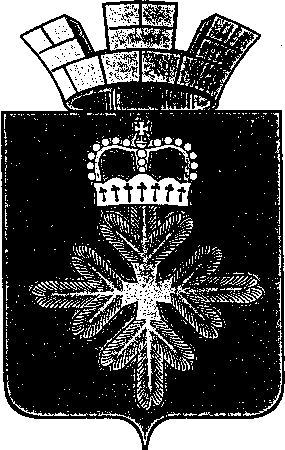 ПОСТАНОВЛЕНИЕАДМИНИСТРАЦИИ ГОРОДСКОГО ОКРУГА ПЕЛЫМВ соответствии с Положением о правовых актах главы городского округа Пелым, администрации городского округа Пелым, утверждённым постановлением администрации городского округа Пелым от 31.12.2015 № 438, в связи с кадровыми изменениями в администрации городского округа Пелым, руководствуясь статьей 31 Устава городского округа Пелым, администрация городского округа ПелымПОСТАНОВЛЯЕТ:1. Внести в состав комиссии по  обеспечению контроля за содержанием территорий и обеспечением благоустройства населенных пунктов городского округа Пелым, утвержденный постановлением администрации городского округа Пелым от 25.11.2010 г. № 368 «О комиссии по обеспечению контроля за содержанием территорий и обеспечением благоустройства населенных пунктов городского округа Пелым» следующие изменения:1) исключить из состава комиссии:- Твердохлеб О.В.;- Хайдукову Е.М.;2) включить в состав комиссии:- Газизову А.А., - специалиста по землеустройству администрации городского округа Пелым, члена комиссии.2. Настоящее постановление опубликовать в информационной газете «Пелымский вестник» и разместить на официальном сайте городского округа Пелым в информационно-телекоммуникационной сети «Интернет».Глава городского округа Пелым                                                              Ш.Т. Алиевот 12.01.2021 № 4п. ПелымО внесении изменений в состав комиссии по обеспечению контроля за содержанием территории и обеспечением благоустройства населенных пунктов городского округа Пелым, утвержденный постановлением администрации городского округа Пелым от 25.11.2010 г. № 368 «О комиссии по обеспечению контроля за содержанием территорий и обеспечением благоустройства населенных пунктов городского округа Пелым»